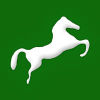 طلب اعتماد مشروع لتقسيم الأراضيالسيد / ............................................................................................................................تحية طيبة وبعد  ،مقدمه لسيادتكم /  …………………………………………. بطاقة رقم / ....................................... الصادرة من : ................................................... بتاريخ     /     /             محل الإقامة :..................................................................................................................... بصفتي : ................................................... ( مالك / وكيلا عن المالك أو المالكين ................. إلخ )أرجو التكرم باعتماد مشروع التقسيم المرفق لقطعة الأرض الكائنة :-بناحية :.................................قطعة رقم : ........................... حوض رقم : ..................................والمملوكة لـ .................................................... المقيم : .........................................................ومستعد لسداد الرسوم المقررة .وتفضلوا بقبول فائق الاحترام ،تحريرا في      /       /            مقدم الطلب  التوقيع ...................... إيصــــــــالاستلمت أنا / ................................. الطلب المقدم من السيد/ ...............................بشأن طلب اعتماد مشروع لتقسيم الأراضي مستوفيا كافة متطلبات الحصول على الخدمة من ( المستندات / الرسوم ) وقيد الطلب برقم .................... بتاريخ     /     /            ، التاريخ المحدد لإنجاز الخدمة        /     /         توقيع الموظف المختص                                                                                                                     .....................................القواعد الحاكمة لإجراءات الحصول على الخدمة وفقا لقرار رئيس مجلس الوزراء رقم 4248 لسنة 1998 في شأن تبسيط إجراءات حصول المواطنين على الخدمات الجماهيرية ومنها خدمة طلب شراء زوائد التنظيم ملك المحافظة بوحدات الإدارة المحلية/ الإسكان بالمحافظات . تلتزم الجهات الإدارية المعنية بتقديم الخدمة وفقا للوارد بهذا النموذج من تحديد للمستندات والأوراق، والمبالغ المطلوبة للحصول على الخدمة، والتوقيتات الزمنية المحددة لإنجازها ، أو الإعلان عن رأيها في الطلب المقدم للحصول عليها ، وأي مخالفة لذلك ترتب المسئولية وذلك على النحو التالي : أولا : المستندات والأوراق المطلوبة : تختلف المستندات المطلوبة لاعتماد مشروع التقسيم الابتدائي والنهائي وذلك على النحو التالي : المستند الدال على شخصية مقدم الطلب (البطاقة الشخصية/ العائلية/ الرقم القومي .... إلخ). المستند المثبت لصفة مقدم الطلب في حالة تقديمه من غير المالك ( توكيل رسمي عن المالك أو المالكين / قرار وصاية.. صورة الموافقة على الصادرة لصلاحية الموقع من الناحية التخطيطية والاستعمالات المقررة إن وجدت. خريطة أو رسم مساحي بمقياس رسم لا يقل عن 1/500 مبينا عليها موقع الأرض موضوع طلب التقسيم بالنسبة للشوارع القائمة أو المقررة. المستندات المثبتة لملكية أرض التقسيم (عقد ملكية مسجل ويشمل أي عقد ناقل للملكية أو عقد ابتدائي مشمولا بصحة توقيع أو العقد المشمول بصحة ونفاذ يأخذ حكم ما تقدم قرارات وخطابات التخصيص الصادرة من الجهات المختصة وكذا الشهادات الصادرة من مصلحة الضرائب العقارية باسم المالك (كشف المشتملات) وعقد القسمة والتجنيب المشهر أو كشف المشتملات المصحوب بإعلام وراثة لمن آلت إليهم الملكية بالميراث) . الإيصال الدال على أداء الرسم المستحق. شهادة تثبت خلو الأرض التي سوف تدخل ضمن أملاك الدولة العامة أو سوف تخصص لمنشآت الخدمات العامة من أي حق عيني أصلي أو تبعي. عدد 7 نسخ من خريطة الرفع المساحي للأرض تبين حدود أرض التقسيم وأبعاد تلك الحدود والخطوط الكنتورية للأرض وقطاعات رأسية على مسافات مناسبة إذا لزم الأمر – ومساحة الأرض ويكون الرسم بمقياس 1 : 1000 مستوفيا للتعليمات والبيانات التي تضعها الجهة الإدارية المختصة . عدد 7 نسخ من مشروع التقسيم الابتدائي بمقياس رسم 1 : 1000 تبين طبيعة التقسيم والتخطيط العام له مع التفصيلات الضرورية للتحقق من صلاحية المشروع (مستوفي الدمغة الهندسية) ويشتمل المشروع على البيانات التالية: مقياس الرسم واتجاه الشمال وتاريخ تقديم المشروع / الاسم المقترح للتقسيم / اسم وعنوان المالك وطالب التقسيم والمهندس الذي أعد المشروع / أطوال حدود أرض التقسيم والمواقع والعروض المقترحة للشوارع وممرات حقوق الارتفاق وميلها بالتقريب وعلاقتها بالشوارع والتقاسيم والمناطق المجاورة وخطوط البناء وأبعاد القطع بالتقريب مع بيان أرقام القطع والبلوكات / المواقع التقريبية ونوع مواسير صرف المجاري ومياه الأمطار والمجاري المائية الأخرى إن وجدت غيرها من المنشآت سواء فوق أو تحت سطح الأرض/ الاستعمالات العامة القائمة للعقار ومواقع المباني إن وجدت / المواقع المقترح تخصيصها لمنشآت الخدمات العامة مع توضيح نوع المنشآت / الموقع المقترح تخصيصها للمباني السكنية أو الأغراض التجارية أو الصناعية إن وجدت . في حالة عدم الحصول على الخدمة في التوقيت المحدد ، أو طلب مستندات أو مبالغ إضافية يمكنك الاتصال بإحدى الجهات التالية : -المحافظة ت : 3204040 055هيئة الرقابة الإدارية : المركز الرئيسي بالقاهرة ت : 2902728/02مكتب الرقابة الإدارية بالمحافظة ت :